Save The Last Dance For MeDoc Pomus, Mort Shuman 1960 (as recorded by The Drifters with Ben E. King)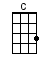 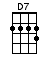 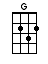 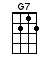 INTRO:  / 1 2 3 4 / [G] / [G]You can [G] dance, every dance with the guy    Who [G] gives you the eye, let him [D7] hold you tight [D7]    You can [D7] smile, every smile for the man    Who [D7] held your hand 'neath the [G] pale moonlight [G7]  But don't for-[C]get who's taking you home    And in whose arms you're [G] gonna be [G]   So [D7] darling, save the last dance for [G] me [G]    Oh I [G] know (oh I know) that the music's fine    Like [G] sparkling wine, go and [D7] have your fun [D7] (oh I know) Laugh and [D7] sing, but while we're apart Don't [D7] give your heart to [G] anyone [G7]   But don't for-[C]get who's taking you home    And in whose arms you're [G] gonna be [G]So [D7] darling, save the last dance for [G] me [G]BRIDGE:Baby, don't you know I [D7] love you so? [D7] Can't you feel it when we [G] touch?    [G] I will never, never [D7] let you go[D7] I love you oh so [G] much [G]     You can [G] dance (you can dance) go and carry on    Till the [G] night is gone and it's [D7] time to go [D7] (you can dance)If he [D7] asks, if you’re all alone    Can he [D7] take you home, you must [G] tell him no [G7]  'Cause don't for-[C]get who's taking you home    And in whose arms you're [G] gonna be [G]     So [D7] darling, save the last dance for [G] me [G]   INSTRUMENTAL BRIDGE:Baby, don't you know I [D7] love you so? [D7] Can't you feel it when we [G] touch?    [G] I will never, never [D7] let you go[D7] I love you oh so [G] much [G7]     But don't for-[C]get who's taking you home    And in whose arms you're [G] gonna be [G]So [D7] darling, save the last dance for [G] me, mm-[G]mmm    [D7] Save the last dance for [G] me, mm-[G]mmm[D7] Save the last dance for [G] me [G]www.bytownukulele.ca